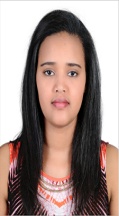      Fasika  Midwife                                                                             Nationality – Ethiopian                                                   Tel:- C/o 0501685421                                                      Date of Birth - 11/09/1986                                             Email- fasika.358993@2freemail.com  ACADAMIC  QUALIFICATIONS                                            MAJOR  COURSES Midwife                                                                             - Antenatal Care, Labor and Delivery, Postnatal Care,Asella Health Science College                                            New born care, Family Planning, Gynecology, From January 2004-November 2006                                                  and Basic Nursing Art.For  3years                                                Asella, Ethiopia.                                                                            LICENSELicensed as a Registered Midwife by Ministry of Health, United Arab Emirates.Certified as a Senior Midwife by Oromia Health Bureau, Ethiopia.AREAS OF EXPERTISE                     WORK EXPERIENCE# Antenatal           # Labor and Delivery               Bele Health Center from November 17/2006-October 31/2007  # Newborn Care                         Zenbaba General Hospital from March 01/2008-April 28/2009# Postnatal                                    Jinka Hospital- From September 01/2009-October 31/2011                                            # Family Planning                        Bekur Gyn/Obs Special Higher Clinic from 01/12/2011-28/02/2013 # MCH Coordinator                  Dibba Al Fujairah Hospital from 06/08/2015 till nowDUTIESResponsible for assessing, planning and implementing Midwifery care.Communicating effectively and sympathetically with mothers and relatives.Ensuring high standards of clinical care are maintained.Making sure all medical equipment is safe to use and properly maintained.Liaising with other professionals in the multidisciplinary team.Keeping paper and computerized medical records accurate and up to date.Referring clients to other practitioners, senior midwife, obstetrician and pediatrician.  KEY SKILLS AND COMPETENCIESIn depth knowledge about obstetricsVery patient, courageous and motivatingExcellent counseling, listening and general communication skills. Emotionally and physically fit and healthyRemaining calm and dealing with potentially life threatening emergency situations.Able to assist during deliveryTRAINING AND CERTEFICATES  Basic Life Support  Neonatal Life Support  Effective communication  Breast feeding  Infection Prevention  Prevention of HIV from Mother To ChildCOMPUTER  SKILLExperienced in using Microsoft Office Programs (Word,Excel and Power Point) LANGUAGE  PROFICIENCY Ω Excellent in Writing, Speaking and Listening English.Ω Good in Writing, Speaking and Listening Arabic. 